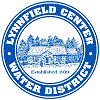 Lynnfield Center Water DistrictRegular Board Meeting AgendaMonday – April 24, 2023 at 6:00 p.m.  New BusinessFY24 Budget DiscussionFY24 Proposed Fee ScheduleFY23 Budget Review and Projected Deficit NeedsSuperintendent’s Updaten/a Capital Projects UpdateApril 26, 2023  Project Update Meeting & SRF Impact PresentationMerritt Center, Market Street, 6:00 p.m.Continued Businessn/aOther Board Items:Any other unanticipated items by the BoardApprove Prior Meeting MinutesExecutive Session for legal and personnel purposes, if requiredLocation:  Lynnfield Middle School, Room 112